   FUNKCJONOWANIE OSOBISTE I SPOŁECZNE 01.12.2021r.   To ja zima Przeczytaj proszę tekst ,przepisz go do zeszytu, a następnie odpowiedz na pytanie- które wyrazy nie pasują ? Następnie zapisz w zeszycie te wyrazy, które zostały w walizce.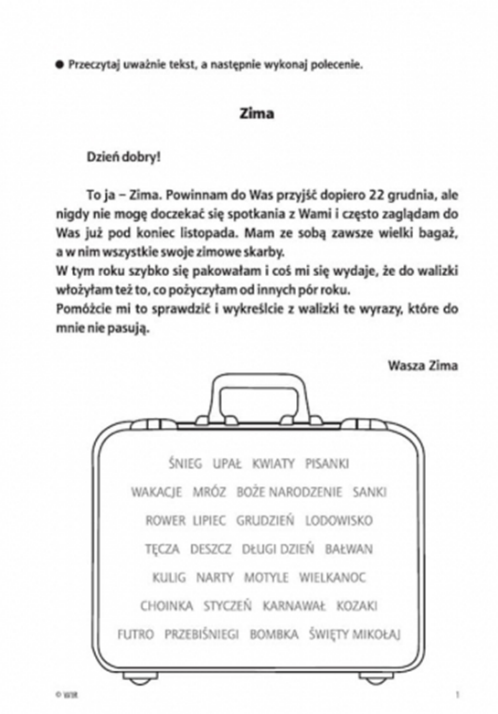 2. ODPOWIEDZ NA PYTANIA , PRZEPISUJĄC POPRAWNĄ ODPOWIEDŹ DO ZESZYTU 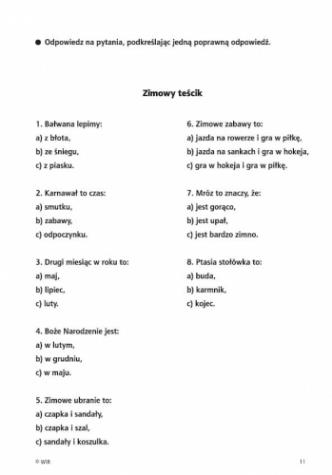 Proszę uzupełnić tabelę- można narysować w zeszycie tabelkę i odpowiednio uzupełnić odpowiadając na pytanie- CO NOSIMY LATEM A CO ZIMĄ? ERYK, ZOSIA NATALKA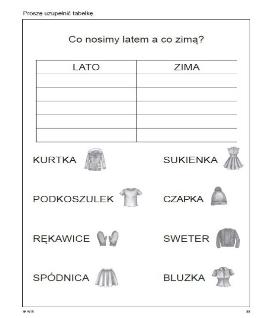 ZADANIA DLA ZOSI ZAMALUJ PROSZĘ TE LITERY, KTÓRE UTWORZĄ WYRAZ ZNAJDUJĄCY SIĘ            W RAMCE. 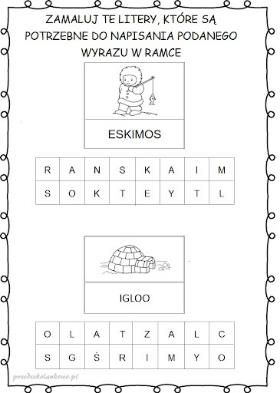 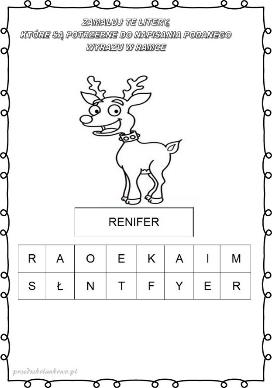 Wykonaj działania – przepisz proszę do zeszytu.Dokończ kolorowanie według reguły- możesz kolorować kratki w zeszycie.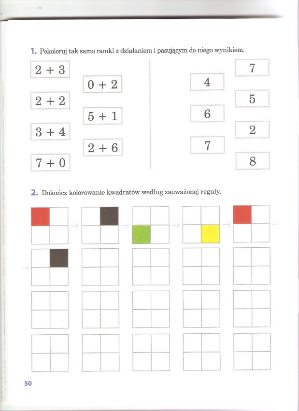 ZAJĘCIA ROZWIJAJĄCE KOMUNIKOWANIE SIĘ 01.12.2021rROZSYPANKA WYRAZOWA – NADSZEDŁ GRUDZIEŃ UŁÓŻ ZDANIA Z ROZSYPANYCH WYRAZÓW I ZAPISZ JE W ZESZYCIE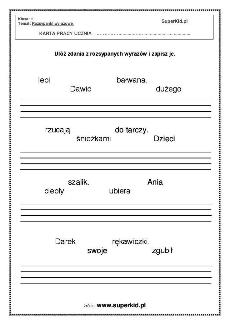 ZOSIA MIKOŁAJ NADSZEDŁ GRUDZIEŃ – w linku poniżej wykonaj polecenia- znajdź parę, połącz w pary, test , teleturniej, labiryntGRUDZIEŃ - Znajdź parę (wordwall.net)ZAJĘCIA ROZWIJAJĄCE KREATYWNOŚĆ BAŁWAN OLAF Z WATY- PRACA PLASTYCZNA Dziś podpowiadam jak wykonać na kartce papieru przestrzennego Bałwanka Olafa. Na filmiku w poście zobaczycie jak bałwanek powstawał krok po kroku.      Bałwanek Olaf z waty praca plastyczna - Moje Dzieci Kreatywnie                           Do wykonania pracy potrzebujecie: kolorową kartkę w formacie najlepiej A3 jeśli praca ma być pozioma, lub A4 jeśli bałwanek będzie w pionie. Dwa patyczki na ręce dla Olafa, watę, kolorowy papier lub filc, nożyczki oraz klej.Zadanie z hipoterapii 01.12.2021Powtórzenie wiadomości - co jedzą konie.Rozwiąż quiz:https://wordwall.net/play/25836/432/106REWALIDACJA SI 01.12.2021Klasa ERYK I MIKOŁAJTemat: Usprawnianie układu przedsionkowego – rysowanie w powietrzu oburącz kół, ślimaków, linii pionowych i poziomych, leżącej ósemki, klucza wiolinowego.WYCHOWANIE FIZYCZNE Temat: Poznajemy i doskonalimy różne sposoby przeskoków przez skakankę. Przygotuj sobie skakankę lub sznur odpowiedniej długości.Oglądnij film:https://www.youtube.com/watch?v=iWjLIKmkvNITeraz zrób rozgrzewkę w domu (uważaj na przedmioty/meble) lub na dworze. Następnie wykonaj ćwiczenia ze skakanką.Powodzenia!Jeżeli masz dłuższą skakankę, sznur, zaproś do pomocy rodzeństwo, rodziców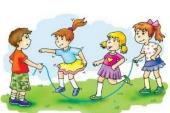 Do Waszej dyspozycji jest film: https://www.youtube.com/watch?v=9gNedd5zaAsREWALIDACJA CAŁA KLASA Ćwiczenia percepcji wzrokowej: spostrzeganie dla spostrzegawczych.ZAKREŚ ZGODNIE ZE WZOREM W RAMCE 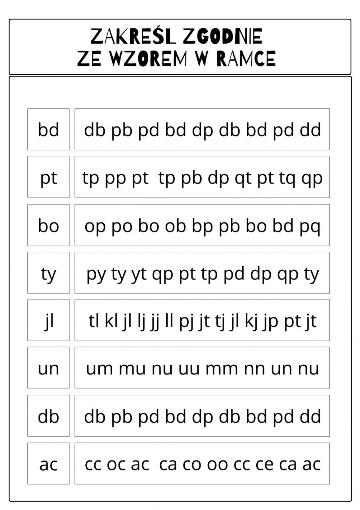 POLICZ LITERY I WPISZ WYNIK 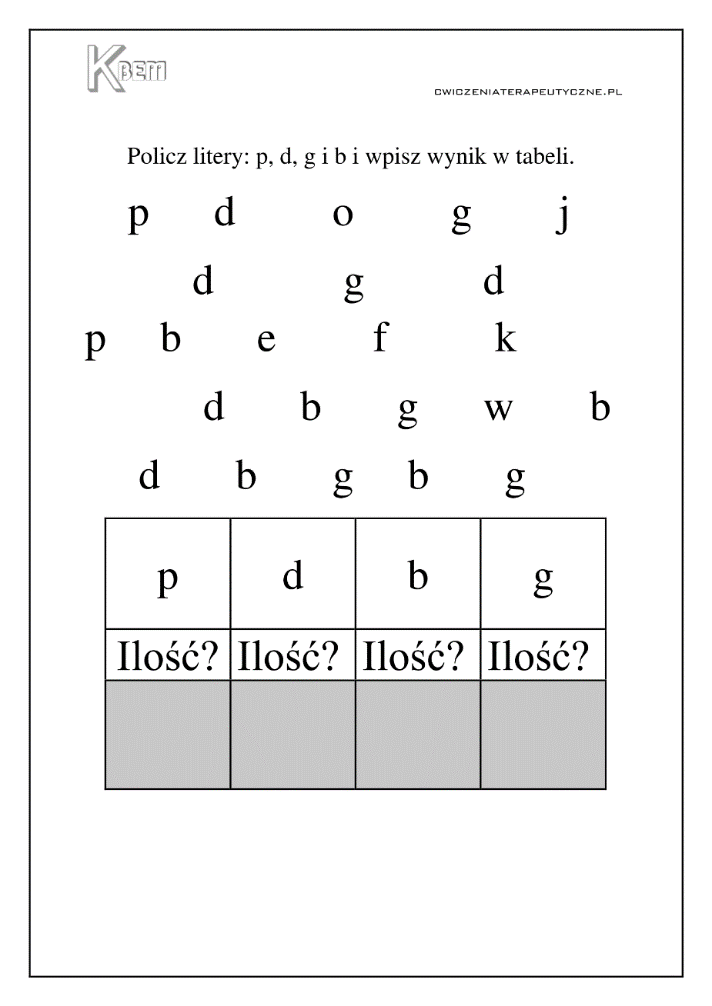 